REQUERIMENTO Nº                                      ASSUNTO: SOLICITA À PREFEITURA MUNICIPAL, INFORMAÇÕES SOBRE O RETORNO DO HORÁRIO DE ÔNIBUS DA CAPELA DO BARREIRO, COMO ESPECIFICA.Senhor Presidente:CONSIDERANDO que os moradores da Capela do Barreiro e adjacências, procuraram esse Vereador para relatar que necessitam do retorno do horário das 6:30hs da manhã, que sai da Capela do Barreiro sentido Itatiba, que fora retirado da grade com por conta da Pandemia.  Desse modo, venho REQUERER, nos termos do regimento interno desta Casa de leis, que seja oficiada a Prefeitura Municipal, solicitando informações sobre a solicitação dessa importante comunidade.                           SALA DAS SESSÕES, 26 de outubro de 2020.Hiroshi Bando Vereador – PSD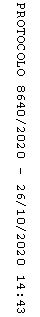 